
ТЕРРИТОРИАЛЬНАЯ ИЗБИРАТЕЛЬНАЯ КОМИССИЯ
ГОРОДА ДОНЕЦКА РОСТОВСКОЙ ОБЛАСТИ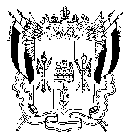 ПОСТАНОВЛЕНИЕ24 августа 2018 г.				г. Донецк				№ 95-7О назначении члена участковой избирательной комиссии избирательного участка № 572 с правом решающего голоса вместо выбывшегоВ связи с досрочным прекращением полномочий члена участковой избирательной комиссии избирательного участка № 572 с правом решающего голоса Лунченковой Раисы Викторовны (постановление от 24.08.2018 г. 
№ 95-6), в соответствии со статьями 22, 27, 29 Федерального закона «Об основных гарантиях избирательных прав и права на участие в референдуме граждан Российской Федерации», Порядком формирования резерва составов участковых комиссий и назначения нового члена участковой комиссии из резерва составов участковых комиссий, утвержденным постановлением Центральной избирательной комиссии Российской Федерации от 5 декабря 2012 года № 152/1137-6, статьей 10 Методических рекомендаций о порядке формирования территориальных избирательных комиссий, избирательных комиссий муниципальных образований, окружных и участковых избирательных комиссий, утвержденной постановлением Центральной избирательной комиссии Российской Федерации от 17 февраля 2010 года 
№ 192/1337-5Территориальная избирательная комиссия города Донецка
ПОСТАНОВЛЯЕТ:1.	Назначить членом участковой избирательной комиссии избирательного участка № 572 с правом решающего голоса Непримерову Алевтину Васильевну, выдвинутую Донецким местным отделением Коммунистической Партии Российской Федерации. 2.	Направить настоящее постановление в участковую избирательную комиссию № 572.3.	Разместить настоящее постановление на сайте Территориальной избирательной комиссии города Донецка Ростовской области. 4.	Контроль за исполнением настоящего постановления возложить на секретаря комиссии О.М. Гуревнину. Председатель комиссии						А.В. ТемниковаСекретарь комиссии							О.М. Гуревнина